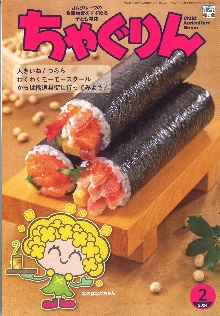 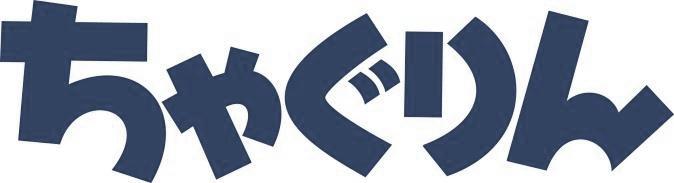 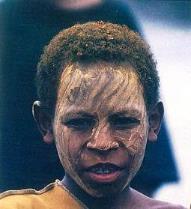 ◇対象：社会科（４年生～５年生）・家庭科（５年生）関西地方を中心に分布する白い花のシロバナタンポポは在来種で、黄色い花のセイヨウタンポポなどの帰化種が侵入するまでは、タンポポといえばシロバナタンポポを指していました。同じタンポポでもこんな風に違いがあります。『ちゃぐりん』の「ご当地あるある」はとても面白い目のつけどころです。社会科や家庭科の授業づくりに発展させてみましょう。記事を子どもたちに紹介した後でそれぞれの授業につなげていくヒントを紹介します。１：お雑煮マップを作ろう　（４年生　社会科　都道府県）食べ物を取り上げることでＩＣＴの活用につながる学習です。『ちゃぐりん』で節分にまく豆の違いの紹介を参考に、身近な例としてお正月のお雑煮を取り上げます。「お雑煮は新しい年を元気に幸せに過ごせるようにと願って、神様に供えた餅を野菜などと調理したものです」と由来について簡単に説明した後、「お雑煮も日本各地で餅の形や入れる食材が違います。その地域の産物によってだしの取り方や具も種類があります。」と説明し、家族に聞いたり、他の都道府県の知り合いに聞いたりしながら、子どもたちが調べたことをグーグルマップに載せていきます。餅の形については、一般的には、東日本は角、西日本は丸で、味付けも東日本はしょうゆ、西日本は味噌を使うことが多いようです。もちろん例外もありますし、今は昔ほど西と東ではっきりと区別されることは少なくなりましたが、「お雑煮からその土地の文化や暮らしが見えてきます。」とまとめに説明します。２：蛇口から出る特産品　（５年生　社会科　食糧生産）ミカンジュースが出る蛇口に興味をもった子どもたちに、ミカンの出そうなところはどこかな。本当に出る場所ではなく、生産量の多いところを見つけようと投げかけます。農林水産省の統計によると、都道府県別の収穫量割合は和歌山県、愛媛県、静岡県、熊本県、長崎県の５県で全国の７割を占めています。次に、蛇口からお茶の話題を紹介します。静岡県では小中学生を対象に、さらにお茶の良さを知ってもらおうと全国初の「小中学校の児童生徒の静岡茶の愛飲の促進に関する条例」を制定しました。ここでも子どもたちに静岡県であることは伏せて、どこの県でしょうかと問いかけます。話し合ったり、調べたりした後で、農林水産省のページを紹介し、主要な産地を確認します。最後に、自分の地域であればどんな特産品が蛇口から出てくるかを話し合うと、地域の特産品への理解がより深まります。農林水産省 ： 令和4年産みかんの結果樹面積、収穫量及び出荷量：農林水産省 (maff.go.jp)農林水産省　： 令和4年産茶の摘採面積、生葉収穫量及び荒茶生産量（主産県）：農林水産省 (maff.go.jp)３：東西の食文化　（５年生　家庭科　だしの違い）いなりずしが関東と関西で形や味に違いがあることを読んだら、関東と関西での食文化の違いを調べたり、話し合ったりします。その一つが、昆布だしとかつおだしです。昆布は、蝦夷地と呼ばれていた現在の北海道から「北前船」と呼ばれる船によって、日本海側から関西を経由して全国に出荷されていました。昆布の産地である北海道から江戸に海路で運ぶのですが、三陸沖や犬吠埼近辺は海が荒れやすく海難事故が多発したことから、日本海ルートが利用されていました。また、比較的硬度が低い関西の水は昆布でだしをとるのに適していますが、硬度が高い関東の水は昆布だしに向いていないため、こうした理由で関東と関西のだしの違いが生まれました。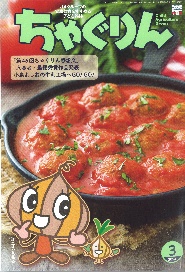 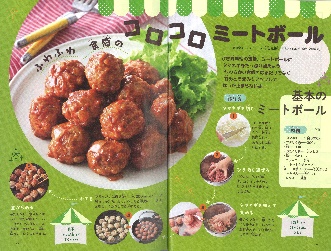 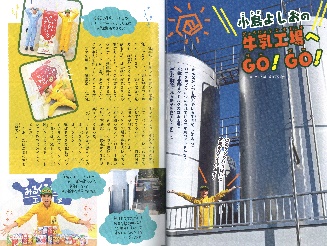 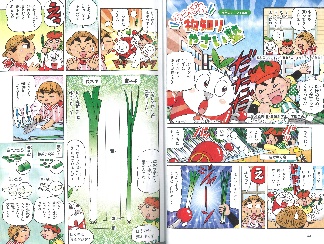 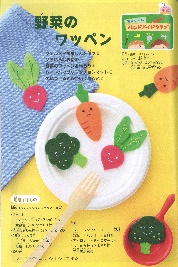 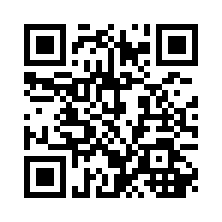 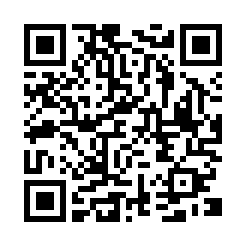 